ПРОЕКТ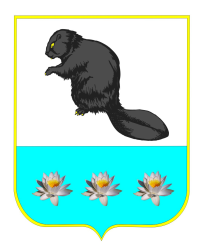 Администрация сельского поселения Бобровкамуниципального района Кинельский Самарской областиПОСТАНОВЛЕНИЕот        2022 года № с. Бобровка«Об утверждении Порядка осуществления бюджетных полномочий главными администраторами (администраторами) доходов бюджета сельского поселения Бобровка муниципального района Кинельский, являющимися органами местного самоуправления и находящимися                 в их ведении казенными учреждениями»         В соответствии со статьей 160.1 Бюджетного кодекса Российской Федерации, администрация сельского поселения Бобровка муниципального района Кинельский ПОСТАНОВЛЯЕТ:1. Утвердить прилагаемый Порядок осуществления бюджетных полномочий главными администраторами (администраторами) доходов бюджета сельского поселения Бобровка муниципального района Кинельский, являющимися органами местного самоуправления и находящимися в их ведении казенными учреждениями. 2. Опубликовать настоящее постановление в газете «Бобровские вести» и  на официальном сайте администрации муниципального района Кинельский в информационно-телекоммуникационной сети Интернет (kinel.ru) в подразделе «Нормативные правовые акты сельских поселений».        3. Настоящее постановление вступает в силу после его официального опубликования.Глава сельского поселения Бобровка                                А. Ю. МамоновУТВЕРЖДЕНпостановлением администрациисельского поселения Бобровка муниципального района Кинельский от ____________ 2022 г. № ________Порядок осуществления бюджетных полномочий главными администраторами (администраторами) доходов бюджета сельского поселения Бобровка муниципального района Кинельский, являющимися органами местного самоуправления и находящимися в их ведении казенными учреждениями.Общие положения1. Настоящий Порядок осуществления бюджетных полномочий главных администраторов (администраторов) доходов бюджета сельского поселения Бобровка муниципального района Кинельский (далее - главные администраторы доходов бюджета сельского поселения, администраторы доходов бюджета сельского поселения Бобровка, бюджет сельского поселения), являющихся органами местного самоуправления муниципального района Кинельский, и находящихся в их ведении казенных учреждений, (далее - Порядок), регламентирует деятельность главных администраторов (администраторов) доходов бюджета сельского поселения по осуществлению полномочий, установленных Бюджетным кодексом Российской Федерации.1.2. Понятия и термины, используемые в настоящем Порядке, применяются в значении, установленном Бюджетным кодексом Российской Федерации.1.3. Порядок также регулирует вопросы взаимодействия Управления финансами администрации муниципального района Кинельский (далее – Управление финансами), как органа, организующего исполнение бюджета сельского поселения Бобровка муниципального района Кинельский. II. Бюджетные полномочия главных администраторов доходов бюджета сельского поселения и порядок их осуществления2.1. Главные администраторы доходов бюджета сельского поселения осуществляют следующие бюджетные полномочия:- формируют перечень подведомственных им администраторов доходов;- представляют сведения, необходимые для составления проекта бюджета на очередной финансовый год и на плановый период;- представляют сведения о планируемых поступлениях по администрируемым платежам на очередной финансовый год с помесячной разбивкой для составления и ведения кассового плана, в сроки, установленные администрацией сельского поселения Бобровка;- формируют и представляют бюджетную отчетность в порядке, утвержденном Министерством финансов Российской Федерации, и в сроки, установленные Управлением финансами;- представляют для включения в перечень источников доходов Российской Федерации и реестр источников доходов бюджета сведения о закрепленных за ними источниках доходов;- утверждают методику прогнозирования поступлений доходов в бюджет сельского поселения;- осуществляют иные бюджетные полномочия, установленные Бюджетным кодексом Российской Федерации и принимаемые в соответствии с ним нормативными правовыми актами, регулирующими бюджетные правоотношения.В случае необходимости или отсутствия подведомственных ему администраторов доходов бюджета сельского поселения, главный администратор доходов бюджета сельского поселения осуществляет функции главного администратора и администратора доходов бюджета сельского поселения.III Бюджетные полномочия администраторов доходов бюджета сельского поселения и порядок их осуществления3.1. Администраторы доходов бюджета сельского поселения осуществляют следующие бюджетные полномочия:- осуществляют начисление, учет и контроль за правильностью исчисления, полнотой и своевременностью поступления платежей в бюджет сельского поселения, пеней и штрафов по ним;- осуществляют взыскание задолженности по платежам в бюджет сельского поселения, пеней и штрафов; - принимают решения о возврате излишне уплаченных (взысканных) платежей в бюджет сельского поселения, пеней и штрафов, а также процентов за несвоевременное осуществление такого возврата и процентов, начисленных на излишне взысканные суммы, и представляют поручения в Управление Федерального казначейства для осуществления возврата в порядке, установленном Министерством финансов Российской Федерации;- принимают решение о зачете (уточнении) платежей в бюджет сельского поселения и представляют уведомления в Управление Федерального казначейства по Самарской области (далее - УФК по Самарской области);- в случае и порядке, установленном главным администраторам доходов бюджета сельского поселения, формируют и представляют главному администратору доходов бюджета сельского поселения сведения и бюджетную отчетность, необходимые для осуществления полномочий соответствующего главного администратора доходов бюджета сельского поселения;- предоставляют информацию, необходимую для уплаты денежных средств физическими и юридическими лицами за муниципальные услуги, а также иных платежей, являющихся источниками формирования доходов бюджетов бюджетной системы Российской Федерации, в Государственную информационную систему о государственных и муниципальных платежах в соответствии с порядком, установленным Федеральном законом от 27 июля 2010 года N 210-ФЗ "Об организации предоставления государственных и муниципальных услуг", за исключением случаев, предусмотренных законодательством Российской Федерации;- принимают решения о признании безнадежной к взысканию задолженности по платежам в бюджет сельского поселения; - осуществляют иные бюджетные полномочия, установленные Бюджетным кодексом Российской Федерации и принимаемые в соответствии с ним муниципальными правовыми актами, регулирующими бюджетные правоотношения.IV. Начисление, учет, взыскание доходов и иных платежей4.1. Учет начисленных и поступивших сумм доходов и иных платежей в бюджет сельского поселения осуществляет администрация сельского поселения Бобровка муниципального района Кинельский в соответствии с Федеральным законом от 06.12.2011 N 402-ФЗ "О бухгалтерском учете", приказом Минфина РФ от 01.12.2010 N 157н "Об утверждении Единого плана счетов бухгалтерского учета для органов государственной власти (государственных органов), органов местного самоуправления, органов управления государственными внебюджетными фондами, государственных академий наук, государственных (муниципальных) учреждений и Инструкции по его применению" в разрезе кодов бюджетной классификации.4.2. Сверка данных бюджетного учета в рамках администрирования доходов бюджета сельского поселения с данными отчетов о состоянии лицевого счета для учета операций, открытого в УФК по Самарской области, осуществляется администрацией сельского поселения Бобровка муниципального района Кинельский ежемесячно нарастающим итогам по состоянию на первое число месяца, следующим за отчетным.4.3. Сумму излишне уплаченного платежа главный администратор (администратор) доходов бюджета сельского поселения вправе зачесть в счет предстоящих платежей либо в уплату другого платежа в пределах одного кода бюджетной классификации Российской Федерации на основании письменного заявления плательщика.4.4. Плательщики доходов бюджета сельского поселения имеют право обращаться к главному администратору (администратору) доходов сельского поселения для проведения сверки взаимных расчетов. По результатам проведенной сверки взаимных расчетов плательщика с администратором доходов бюджета сельского поселения составляется акт сверки взаимных расчетов по платежам в бюджет сельского поселения по данным главного администратора (администратора) доходов и по данным плательщика по каждому договору отдельно.4.5. В случае нарушения плательщиками сроков перечисления (уплаты) денежных средств по платежам в бюджет сельского поселения главный администратор (администратор) доходов бюджета сельского поселения принимает меры по взысканию задолженности (с учетом сумм начисленных пеней и штрафов) в соответствии с законодательством и (или) условиями договоров, заключенных с плательщиками.V. Порядок возврата излишне и (или) ошибочно уплаченных (взысканных) сумм платежей5.1. Определение порядка возврата излишне уплаченных (ошибочно перечисленных) денежных средств физическим и юридическим лицам в случае осуществления ими платежей, являющихся источниками формирования доходов бюджета сельского поселения Бобровка муниципального района Кинельский, в соответствии с порядком, установленным Министерством финансов Российской Федерации.5.2. Возврат излишне уплаченных (ошибочно перечисленных) денежных средств из бюджета сельского поселения производится главным администратором (администратором) доходов на основании предоставленного письменного заявления плательщика (приложение 1 к Порядку) о возврате денежных средств, в котором указываются обоснование причин возврата и реквизиты для возврата платежа (наименование, идентификационный номер налогоплательщика (ИНН), код причины постановки на учет в налоговом органе (КПП), банковские реквизиты плательщика, код общероссийского классификатора объектов административного деления (ОКТМО), код бюджетной классификации, сумма возврата), акта сверки и копии платежных документов при наличии (квитанций, платежных поручений), подтверждающих перечисление платежей в бюджет сельского поселения и согласие на обработку персональных данных (приложение 2 к Порядку).5.3. Возврат излишне уплаченных (ошибочно перечисленных) денежных средств при наличии у плательщика задолженности в бюджет сельского поселения производится только после погашения имеющихся сумм задолженности в бюджет сельского поселения по всем администрируемым кодам бюджетной классификации.5.4. При поступлении от плательщика заявления о возврате денежных средств главный администратор (администратор) доходов бюджета сельского поселения обязан сверить факт поступления в бюджет сельского поселения с отчетными данными администрации сельского поселения Бобровка муниципального района Кинельский.5.5. Главный администратор (администратор) доходов бюджета сельского поселения принимает решение о возврате (об отказе в возврате) излишне уплаченных (ошибочно перечисленных) денежных средств в течение тридцати календарных дней со дня поступления заявления плательщика.Решение главного администратора (администратора) доходов бюджета сельского поселения о возврате излишне уплаченных (ошибочно перечисленных) денежных средств оформляется по форме согласно 3 к настоящему Порядку для осуществления возврата.В случае принятия главного администратора (администратора) доходов бюджета сельского поселения решения об отказе в возврате излишне уплаченных (ошибочно перечисленных) денежных средств плательщику направляется письмо с обоснованием причин невозможности возврата денежных средств.5.6. Для регистрации возвратов излишне уплаченных (ошибочно перечисленных) денежных средств из бюджета сельского поселения главный администратор (администратор) доходов ведет журнал учета возвратов излишне уплаченных (ошибочно перечисленных) денежных средств (далее - журнал учета) в бюджет сельского поселения по форме согласно 4 к настоящему Порядку.Отметка об исполнении в журнале учета производится на основании выписки из лицевого счета главного администратора (администратора) доходов бюджета.VI. Особенности составления и представления бюджетной отчетности главными администраторами (администраторами) доходов бюджета сельского поселения6.1. Главный администратор (администратор) доходов бюджета сельского поселения формирует бюджетную отчетность по операциям администрирования поступлений в бюджет сельского поселения в объеме форм месячной, квартальной, годовой отчетности об исполнении бюджета сельского поселения (далее - бюджетная отчетность) в соответствии с приказом Министерства финансов Российской Федерации от 28 декабря 2010 года N 191н "Об утверждении Инструкции о порядке составления и представления годовой, квартальной и месячной отчетности об исполнении бюджетов бюджетной системы Российской Федерации" (с изменениями и дополнениями).6.2. Главный администратор (администратор) доходов бюджета сельского поселения представляет бюджетную отчетность в администрацию сельского поселения Бобровка муниципального района Кинельский в сроки, установленные администрацией сельского поселения Бобровка муниципального района Кинельский и другую необходимую информацию по запросу администрации сельского поселения Бобровка муниципального района Кинельский.Главный администратор (администратор) доходов бюджета сельского поселения несет ответственность за достоверность и своевременность представляемой бюджетной отчетности.Приложение 1к Порядку осуществления бюджетныхполномочий главными администраторами(администраторами) доходов бюджетасельского поселения Бобровка муниципального района Кинельский, являющимися органами местного самоуправления и находящимися в их ведении казенными учреждениями                                                                                       Главесельского поселения Бобровка муниципального района Кинельский_________________________от________________________________________________проживающего по адресу________________________________________________________паспорт ____________________________________выдан_____________________________телефон___________________________ЗАЯВЛЕНИЕ N __ о возврате излишне уплаченных (ошибочно перечисленных) денежных средств в бюджет сельского поселения Бобровка муниципального района КинельскийПрошу вернуть ____________________________________(причина возврата)__________________________________________________________________платеж в сумме _____________ руб., перечисленный ”___” _______ 20___ г. платежным поручением N ____по коду бюджетной классификации  __________________________________”_________________________________________________________________(назначение платежа)Возврат прошу произвести по следующим реквизитам:- наименование получателя _________________________;-ИНН, КПП ______________________________________;- наименование кредитной организации (отделения) и местонахождение (ИНН) ______________________________________________________________________________________________________________________________________;- расчетный (лицевой) счет N _________________________________________;- корреспондентский счет N __________________________________________;- БИК _____________________________________________________________.________________    ______________               (дата)                                 (подпись)Приложение 2к Порядку осуществления бюджетныхполномочий главными администраторами(администраторами) доходов бюджетасельского поселения Бобровка муниципального района Кинельский, являющимися органами местного самоуправления и находящимися в их ведении казенными учреждениямиСогласие на обработку персональных данных”____” ______________ 20____ г.Я, ___________________________________________________________________(Ф.И.О.)зарегистрированный (ая) по адресу: ___________________________________________________________________________________________________________серия _________ N ___________ выдан __________________________________,(документа, удостоверяющего личность) (дата)_________________________________________________________________________________________,(орган, выдавший документ, удостоверяющий личность)в соответствии со статьёй 9 Федерального закона от 27 июля 2006 года                 N 152-ФЗ "О персональных данных" настоящим даю свое согласие:
1. На обработку моих персональных данных операторам персональных данных: администрации сельского поселения Бобровка муниципального района Кинельский, находящейся по адресу: Самарская область, Кинельский район, село Бобровка, улица Кирова, дом № 28В: _______________________________________________________________________________________________________________________________________фамилия, имя, отчество, документ, подтверждающий удостоверяющего личность, номер контактного телефона.Обработка персональных данных осуществляется операторами персональных данных в целях рассмотрения вопроса о возврате излишне уплаченных (ошибочно перечисленных) денежных средств из бюджета сельского поселения Бобровка муниципального района Кинельский.Настоящее согласие предоставляется мной на осуществление действий в отношении моих персональных данных, которые необходимы для достижения указанных выше целей, включая (без ограничения) сбор, систематизацию, накопление, хранение, уточнение (обновление, изменение), использование, передачу третьим лицам для осуществления действий по обмену информацией, обезличивание, блокирование персональных данных, а также осуществление любых иных действий, предусмотренных действующим законодательством Российской Федерации.Доступ к моим персональным данным могут получать сотрудники администрации сельского поселения Бобровка муниципального района Кинельский, только в случае служебной необходимости в объеме, требуемом для исполнения ими своих обязательств.Настоящее согласие дается сроком по достижении целей обработки или в случае утраты необходимости в достижении этих целей, если иное не предусмотрено федеральным законом.Согласие на обработку персональных данных может быть отозвано.___________________________________________________ / _____________________________/                               (фамилия, имя, отчество)                                                    (подпись)Приложение 3к Порядку осуществления бюджетныхполномочий главными администраторами(администраторами) доходов бюджетасельского поселения Бобровка муниципального района Кинельский, являющимися органами местного самоуправления и находящимися в их ведении казенными учреждениямиРешение N ___ администратора доходов бюджета сельского поселения Бобровка муниципального района Кинельский о возврате излишне уплаченных (ошибочно перечисленных) денежных средствот _________________ 20 ___ г.Администратор поступлений в бюджет __________________________________,
Плательщик _________________________________________________________,(ИНН, КПП наименование учреждения, организации) (фамилия, имя, отчество физического лица)
Паспортные данные плательщика _______________________________________,
Единица измерения: рубли
На основании заявления плательщика от "___"____________20____г. и представленных документов проведена проверка и установлено наличие излишне уплаченной суммы в размере ______________________________________________________________________________________________________(сумма прописью)По результатам проверки, проведенной ___________________________________                                                                                     (наименование администратора поступлений в бюджет)__________________________________________________________________________________________принято решение о возврате излишне уплаченной суммы плательщикуРуководитель _______________ _______________________                                            (подпись)                            (расшифровка подписи)МП
    Исполнитель _____________ _________ _____________________ _________                                   (должность)            (подпись)           (расшифровка подписи)        (телефон)Приложение 4к Порядку осуществления бюджетныхполномочий главными администраторами(администраторами) доходов бюджетасельского поселения Бобровка муниципального района Кинельский, являющимися органами местного самоуправления и находящимися в их ведении казенными учреждениямиЖУРНАЛ учета возвратов излишне уплаченных (ошибочно перечисленных) денежных средств в бюджет сельского поселения Бобровка муниципального района Кинельскийза 20 ____ год.Банковские реквизиты плательщика - получателя суммы возвратаБанковские реквизиты плательщика - получателя суммы возвратаБанковские реквизиты плательщика - получателя суммы возвратаБанковские реквизиты плательщика - получателя суммы возвратаОКТМОСумма, рублейНаименование банкаНомер счетаНомер счетаНомер счетакорреспондентскогорасчетногоБИК123456N п/пРешение администратора поступлений в бюджет о возврате поступленийРешение администратора поступлений в бюджет о возврате поступленийПлатежное поручение на возврат денежных средств из бюджета районаПлатежное поручение на возврат денежных средств из бюджета районаПолучательИНН
получателяКПП
получателяСумма,
(руб.)Назначение платежаномердатаномердата